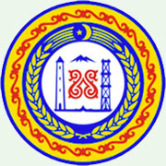      МИНИСТЕРСТВО ФИНАНСОВ ЧЕЧЕНСКОЙ РЕСПУБЛИКИ        364 000,  г. Грозный, ул. Гаражная, д. 2 а                                                 	        тел: (8712) 62-79-99, факс: 62-79-84        ОКПО 45268875, ОГРН 1022002542583,                                                   	                         www.minfinchr.ru        ИНН 2020002560 КПП201601001    						          E-mail: minfin.chr@mail.ru     28.12.2015  №  3219/29      на № ___________   от _______________                                                ПРЕДПИСАНИЕ № 32/2015об устранении нарушений законодательства Российской Федерации и иных нормативных правовых актов о контрактной системе в сфере закупок товаров, работ, услуг для обеспечения государственных и муниципальных нужд	В соответствии с приказом Министерства финансов Чеченской Республики 
от 11.11.2015 года № 01-03-01/140 «О проведении плановой проверки 
ГБУ «Ачхой-Мартановская центральная районная больница» в период с 02.12.2015 года по 15.12.2015 года в отношении ГБУ «Ачхой-Мартановская центральная районная больница» группой сотрудников Министерства финансов Чеченской Республики в составе:- Автаева К.Д., заместителя начальника отдела внутреннего финансового аудита и контроля Министерства финансов Чеченской Республики, руководителя группы;- Хабилаева З.Х., ведущего специалиста-эксперта отдела внутреннего финансового аудита и контроля Министерства финансов Чеченской Республики, проведена плановая проверка соблюдения требований законодательства Российской Федерации и иных нормативных правовых актов о контрактной системе в сфере закупок товаров, работ, услуг для обеспечения государственных нужд за 2014 год.В ходе проверки выявлены следующие нарушения законодательства Российской Федерации и иных нормативных правовых актов о контрактной системе в сфере закупок:	Министерство финансов Чеченской Республики в соответствии с 
пунктом 2 части 22 статьи 99 Федерального закона от 05.04.2013 г. № 44-ФЗ 
«О контрактной системе в сфере закупок товаров, работ, услуг для обеспечения государственных и муниципальных нужд» и пунктом 4.6 Порядка осуществления контроля за соблюдением Федерального закона от 05.04.2013 г. № 44-ФЗ 
«О контрактной системе в сфере закупок товаров, работ, услуг для обеспечения государственных и муниципальных нужд», утвержденного приказом Министерства финансов Чеченской Республики от 22 сентября 2014 г. № 01-03-01/90,ПРЕДПИСЫВАЕТ:	1. В срок до 01 марта 2016 года устранить нарушение требований части 23 статьи 112 ФЗ-44, осуществив назначение работниками контрактной службы 
ГБУ «Ачхой-Мартановская центральная районная больница» лиц, имеющих профессиональное образование или дополнительное профессиональное образование в сфере размещения заказов на поставки товаров, выполнение работ, оказание услуг для государственных и муниципальных нужд, либо направить работников контрактной службы ГБУ «Ачхой-Мартановская центральная районная больница» на обучение для получения дополнительного профессионального образования в сфере закупок в соответствии с частью 6 статьи 38 ФЗ-44.2. В срок до 01 февраля 2016 года устранить нарушение требований части 3 статьи 38 ФЗ-44, разработав и утвердив положение о контрактной службе 
ГБУ «Ачхой-Мартановская центральная районная больница» на основании Типового положения.3. В срок до 01 марта 2016 года устранить нарушение требований пункта 9 Типового положения, части 3 статьи 38 ФЗ-44, назначив руководителем контрактной службы главного врача или одного из заместителей главного врача ГБУ «Ачхой-Мартановская центральная районная больница».4. В срок до 01 февраля 2016 года устранить нарушения требований пункта 10 Типового положения, части 3 статьи 38 ФЗ-44 путем определения должностных обязанностей и персональной ответственности работников контрактной службы ГБУ «Ачхой-Мартановская центральная районная больница».5. В срок до 01 февраля 2016 года при формировании, внесении изменений 
и утверждении плана-графика закупок учесть требования приказа Министерства экономического развития РФ и Федерального казначейства от 31 марта 2015 г. № 182/7н «Об особенностях размещения в единой информационной системе или до ввода в эксплуатацию указанной системы на официальном сайте Российской Федерации в информационно-телекоммуникационной сети «Интернет» для размещения информации о размещении заказов на поставки товаров, выполнение работ, оказание услуг планов-графиков размещения заказов на 2015-2016 годы» и части 2 статьи 112 Федерального закона от 05.04.2013 г. № 44-ФЗ «О контрактной системе в сфере закупок товаров, работ, услуг для обеспечения государственных и муниципальных нужд».	6. Информацию о результатах исполнения настоящего Предписания представить в Министерство финансов Чеченской Республики до 1 марта 2016 года.	Неисполнение в установленный срок настоящего Предписания влечет административную ответственность в соответствии с частью 7 статьи 19.5 Кодекса Российской Федерации об административных правонарушениях.	Настоящее Предписание может быть обжаловано в установленном законом порядке путем обращения в суд.Первый заместитель министра					   	  А.А. АддаевИсп. Амирхаджиев И.Н.Тел. 8 (8712) 62-31-21Главному врачуГБУ «Ачхой-Мартановская центральная районная больница»Х.У. ЧЕГАРБИЕВОЙ_______________________________Российская Федерация, 366600, Чеченская Республика, с. Ачхой-Мартан, ул. шейха Кунта-Хаджи, 16.1.Содержание нарушенияСогласно части 1 статьи 38 Федерального закона от 5 апреля 2013 года № 44-ФЗ «О контрактной системе в сфере закупок товаров, работ и услуг для обеспечения государственных и муниципальных нужд» (далее - ФЗ-44) заказчики, совокупный годовой объем закупок, которых превышает сто миллионов рублей, создают контрактные службы (при этом создание специального структурного подразделения не является обязательным). Согласно части 2 статьи 38 ФЗ-44 в случае, если совокупный годовой объем закупок заказчика не превышает сто миллионов рублей и у заказчика отсутствует контрактная служба, заказчик назначает должностное лицо, ответственное за осуществление закупки или нескольких закупок, включая исполнение каждого контракта контрактного управляющего.Согласно части 3 статьи 38 ФЗ-44 контрактная служба действует в соответствии с положением (регламентом), разработанным и утвержденным на основании типового положения (регламента), утвержденного федеральным органом исполнительной власти по регулированию контрактной системы в сфере закупок.Приказом Министерства экономического развития РФ от 29 октября 2013 г. № 631 утверждено Типовое положение (регламент) о контрактной службе» (далее - Типовое положение).При проверке установлено, что у контрактной службы ГБУ «Ачхой-Мартановская центральная районная больница» отсутствует положение (регламент), разработанное и утвержденное на основании Типового положения.Таким образом, ГБУ «Ачхой-Мартановская центральная районная больница» нарушены требования части 3 статьи 38 ФЗ-44.1.Нарушение в денежном выражении-1.Дата (период) совершения нарушенияВесь проверяемый период1.Нарушенные положения нормативных правовых актов (со ссылками на соответствующие пункты, части, статьи)Часть 3 статьи 38 ФЗ-44.1.Документы, подтверждающие нарушение1. Акт плановой проверки № 30/2015 от 15.12.2015 года.2. Приказ ГБУ «Ачхой-Мартановская центральная районная больница» от 10.02.2014 года № 185 «О контрактной службе 
ГБУ «Ачхой-Мартановская центральная районная больница»2.Содержание нарушенияСогласно части 3 статьи 38 ФЗ-44 контрактная служба действует в соответствии с положением (регламентом), разработанным и утвержденным на основании типового положения (регламента), утвержденного федеральным органом исполнительной власти по регулированию контрактной системы в сфере закупок.Приказом Министерства экономического развития РФ от 29 октября 2013 г. № 631 утверждено Типовое положение (регламент) о контрактной службе» (далее - Типовое положение).Согласно пункту 7 Типового положения структура и численность контрактной службы определяется и утверждается заказчиком, но не может составлять менее двух человек.В ходе проверки установлено, что приказом ГБУ «Ачхой-Мартановская центральная районная больница» от 10.02.2014 года 
№ 185 «О контрактной службе ГБУ «Ачхой-Мартановская центральная районная больница» создана контрактная служба без образования отдельного структурного подразделения, состоящая из двух работников.Согласно пункту 9 Типового положения контрактную службу возглавляет руководитель контрактной службы. В случае если контрактная служба создается как отдельное структурное подразделение, ее возглавляет руководитель структурного подразделения, назначаемый на должность приказом руководителя Заказчика либо уполномоченного лица, исполняющего его обязанности. Контрактную службу, которая создается как контрактная служба без образования отдельного подразделения, возглавляет руководитель Заказчика или один из заместителей руководителя Заказчика.В нарушение пункта 9 Типового положения ГБУ «Ачхой-Мартановская центральная районная больница» руководителем контрактной службы назначен Бакриев Магомед Сайд-Ибрагимович - специалист по кадрам с отработкой специалиста по государственным закупкам.2.Нарушение в денежном выражении-2.Дата (период) совершения нарушенияВесь проверяемый период2.Нарушенные положения нормативных правовых актов (со ссылками на соответствующие пункты, части, статьи)Пункт 9 Типового положения, часть 3 статьи 38 ФЗ-44.2.Документы, подтверждающие нарушение1. Акт плановой проверки № 30/2015 от 15.12.2015 года.2. Приказ ГБУ «Ачхой-Мартановская центральная районная больница» от 10.02.2014 года № 185 «О контрактной службе 
ГБУ «Ачхой-Мартановская центральная районная больница»3.Содержание нарушенияСогласно части 3 статьи 38 ФЗ-44 контрактная служба действует в соответствии с положением (регламентом), разработанным и утвержденным на основании типового положения (регламента), утвержденного федеральным органом исполнительной власти по регулированию контрактной системы в сфере закупок.Приказом Министерства экономического развития РФ от 29 октября 2013 г. № 631 утверждено Типовое положение (регламент) о контрактной службе» (далее - Типовое положение).Согласно пункту 7 Типового положения структура и численность контрактной службы определяется и утверждается заказчиком, но не может составлять менее двух человек.В ходе проверки установлено, что приказом ГБУ «Ачхой-Мартановская центральная районная больница» от 10.02.2014 года 
№ 185 «О контрактной службе ГБУ «Ачхой-Мартановская центральная районная больница» создана контрактная служба без образования отдельного структурного подразделения, состоящая из двух работников.Согласно пункту 10 Типового положения руководитель контрактной службы в целях повышения эффективности работы работников контрактной службы при формировании организационной структуры определяет должностные обязанности и персональную ответственность работников контрактной службы, распределяя определенные Типовым положением функциональные обязанности между указанными работниками. В нарушение пункта 10 Типового положения руководителем контрактной службы ГБУ «Ачхой-Мартановская центральная районная больница» не определены должностные обязанности и персональная ответственность работников, распределяя определенные Типовым положением функциональные обязанности между работниками. 3.Нарушение в денежном выражении-3.Дата (период) совершения нарушенияВесь проверяемый период3.Нарушенные положения нормативных правовых актов (со ссылками на соответствующие пункты, части, статьи)Пункт 10 Типового положения, часть 3 статьи 38 ФЗ-44.3.Документы, подтверждающие нарушение1. Акт плановой проверки № 30/2015 от 15.12.2015 года.2. Приказ ГБУ «Ачхой-Мартановская центральная районная больница» от 10.02.2014 года № 185 «О контрактной службе 
ГБУ «Ачхой-Мартановская центральная районная больница»4.Содержание нарушенияСогласно части 6 статьи 38 ФЗ-44 работники контрактной службы, контрактный управляющий должны иметь высшее образование или дополнительное профессиональное образование в сфере закупок. Согласно части 23 статьи 112 ФЗ-44 до 1 января 2017 года работником контрактной службы или контрактным управляющим может быть лицо, имеющее профессиональное образование или дополнительное профессиональное образование в сфере размещения заказов на поставки товаров, выполнение работ, оказание услуг для государственных и муниципальных нужд.При проверке установлено, что руководитель контрактной службы Бакриев Магомед Сайд-Ибрагимович и специалист контрактной службы Анзаев Магомед Мартанович имеют удостоверения о повышении квалификации в ГГНТУ имени академика Миллионщикова по программе дополнительного профессионального образования «Управление государственными и муниципальными закупками», однако документа, подтверждающего о наличие профессионального образования или дополнительного профессионального образования в сфере размещения заказов на поставки товаров, выполнение работ, оказание услуг для государственных и муниципальных нужд или в сфере закупок не имеют.Таким образом, ГБУ «Ачхой-Мартановская центральная районная больница» при назначении работников отдела контрактной службы нарушены требования части 23 статьи 112 ФЗ-44.4.Нарушение в денежном выражении-4.Дата (период) совершения нарушенияВесь проверяемый период4.Нарушенные положения нормативных правовых актов (со ссылками на соответствующие пункты, части, статьи)Часть 23 статьи 112 ФЗ-44.4.Документы, подтверждающие нарушение1. Акт плановой проверки № 30/2015 от 15.12.2015 года.2. Приказ ГБУ «Ачхой-Мартановская центральная районная больница» от 10.02.2014 года № 185 «О контрактной службе 
ГБУ «Ачхой-Мартановская центральная районная больница»5.Содержание нарушенияГБУ «Ачхой-Мартановская центральная районная больница» при формировании плана-графика закупок на 2014 год по 9 позициям не учтены требования подпункта 1 пункта 5, перечислений «а», «б», «е», «и», «к», «о» подпункта 5 пункта 5, подпункта 5 пункта 5, подпункта 7 пункта 5 Особенностей размещения на официальном сайте Российской Федерации в информационно-телекоммуникационной сети «Интернет» для размещения информации о размещении заказов на поставки товаров, выполнение работ, оказание услуг планов-графиков размещения заказов на 2014 и 2015 годы, утвержденных приказом Министерства экономического развития Российской Федерации № 544 и Федерального казначейства № 18н от 20 сентября 2013 года (далее – Особенности, утв. приказом МЭР РФ № 544 и ФК № 18), а именно:1. При указании данных о заказчике, предусмотренных формой плана-графика закупок по строке ОКТМО в планах-графиках закупок указывается неверный код Общероссийского классификатора территорий муниципальных образований «ОКТМО» № 96000000000, что является нарушением требования подпункта 1 пункта 5 Особенностей, утв. приказом МЭР РФ № 544 и ФК № 18н, и части 2 статьи 112 ФЗ-44. Согласно тому 4 раздела 2 Общероссийского классификатора территорий муниципальных образований «ОК 033-2013», утвержденного приказом Росстандарта от 14.06.2013 года № 159-ст, с учетом изменений 1/2013 - 68/2014 селу Ачхой-Мартан присвоен код № 96 602 402 101.2. В столбце 1 планов-графиков закупок закупках до 100 руб. и в некоторых аукционах не указывается код бюджетной классификации Российской Федерации (КБК) содержащий, в том числе код вида расходов (КВР), детализированный до подгруппы и элемента КВР, что является нарушением перечисления «а» подпункта 2 пункта 5 Особенностей, утв. приказом МЭР РФ № 544 и ФК № 18н, и части 2 статьи 112 ФЗ-44.3. В столбце 2 планов-графиков закупок во всех закупках указывается один и тот же код ОКВЭД 85.11.1., который не соответствует планируемым закупкам по кодам Общероссийского классификатора видов экономической деятельности (ОКВЭД), классу, подклассу, группе, подгруппе и виду объекта закупки, что является нарушением требования перечисления «б» подпункта 2 пункта 5 Особенностей, утв. приказом МЭР РФ № 544 и ФК № 18н, и части 2 статьи 112 ФЗ-44.4. В столбце 6 планов-графиков закупок не приводятся:- минимально необходимые требования, предъявляемые к предмету контракта, которые могут включать функциональные, технические, качественные и эксплуатационные характеристики предмета контракта, связанные с определением соответствия поставляемых товаров, выполняемых работ, оказываемых услуг потребностям заказчика и позволяющие идентифицировать предмет контракта, с учетом положений статьи 33 ФЗ-44;- запреты на допуск товаров, работ, услуг, а также ограничения и условия допуска товаров, работ, услуг для целей осуществления закупок в соответствии со статьей 14 ФЗ-44 (при наличии таких запретов, ограничений, условий);- предоставляемые участникам закупки преимущества в соответствии со статьями 28 и 29ФЗ-44 (при наличии таких преимуществ);- дополнительные требования к участникам закупки, установленные в соответствии с частью 2 статьи 31 ФЗ-44 (при наличии таких требований);- информация об ограничениях, связанных с участием в закупке только субъектов малого предпринимательства, социально ориентированных некоммерческих организаций, либо об установлении требований к поставщику (подрядчику, исполнителю), не являющемуся субъектом малого предпринимательства или социально ориентированной некоммерческой организацией, о привлечении к исполнению контракта субподрядчиков, соисполнителей из числа субъектов малого предпринимательства, социально ориентированных некоммерческих организаций в соответствии со статьей 30 ФЗ-44 (при наличии таких ограничений или требований);- информация об обязательном общественном обсуждении закупки товара, работы или услуги;Не установление данных требований является нарушением требования перечисления «е» подпункта 2 пункта 5 Особенностей, утв. приказом МЭР РФ № 544 и ФК № 18н, и части 2 статьи 112 ФЗ-44.5. В столбце 9 планов-графиков закупок во всех закупках начальная (максимальная) цена контракта указывается в рублях, а не в тыс. руб. что является нарушением перечисления «и» подпункта 2 пункта 5 Особенностей, утв. приказом МЭР РФ № 544 и ФК № 18н, и части 2 статьи 112 ФЗ-44.6. В столбце 10 планов-графиков закупок в аукционах информация о размерах обеспечения заявок, обеспечения контрактов и аванса не указывается, что является нарушением перечисления «к» подпункта 2 пункта 5 Особенностей, утв. приказом МЭР РФ № 544 и ФК № 18н, и части 2 статьи 112 ФЗ-44.7. В столбце 14 планов-графиков закупок не делается отметка о внесении изменений с обоснованием внесения изменений со ссылкой на соответствующий случай, предусмотренный пунктом 15 примечаний к форме планов-графиков Порядка, утв. приказом МЭР РФ № 761 и ФК 
№ 20н, что является нарушением подпункта «о» пункта 2 статьи 5 Особенностей, утв. приказом МЭР РФ № 544 и ФК № 18н, и части 2 статьи 112 ФЗ-44.8. В конце планов-графиков закупок не указывается итоговая информация о годовых объемах закупок:- у единственного поставщика (подрядчика, исполнителя) в соответствии с пунктом 4 части 1 статьи 93 ФЗ-44;- у субъектов малого предпринимательства, социально ориентированных некоммерческих организаций;- всего планируемых в текущем году. Через символ "/" указывается совокупный годовой объем закупок, определенный в соответствии с пунктом 16 статьи 3 ФЗ-44. Не указание данной информации в плане-графике закупок является нарушением подпункта 5 пункта 5 Особенностей, утв. приказом МЭР РФ № 544 и ФК № 18н, и части 2 статьи 112 ФЗ-44.9. В нижнем правом углу планов-графиков закупок не указывается фамилия, инициалы, телефон (факс) и (или) адрес электронной почты исполнителя (ответственного за формирование), что является нарушением требования подпункта 7 пункта 5 Особенностей, утв. приказом МЭР РФ № 544 и ФК № 18н, и части 2 статьи 112 ФЗ-44.5.Нарушение в денежном выражении-5.Дата (период) совершения нарушенияВесь проверяемый период.5.Нарушенные положения нормативных правовых актов (со ссылками на соответствующие пункты, части, статьи)Требования подпункта 1 пункта 5, перечислений «а», «б», «е», «и», «к», «о» подпункта 5 пункта 5, подпункта 5 пункта 5, подпункта 7 пункта 5 Особенностей утв. приказом МЭР РФ № 544 и ФК № 18н.5.Документы, подтверждающие нарушение1. Акт плановой проверки № 30/2015 от 15.12.2015 года.2. Копии планов-графиков закупок.